Муниципальное бюджетное общеобразовательное учреждение средняя общеобразовательная школа р.п. Тамала имени Героя РФ Р.А. Китанина Пензенской областиПОЛОЖЕНИЕО ВОЛОНТЁРСКОМ ДВИЖЕНИИ«ЭКОПАТРУЛЬ»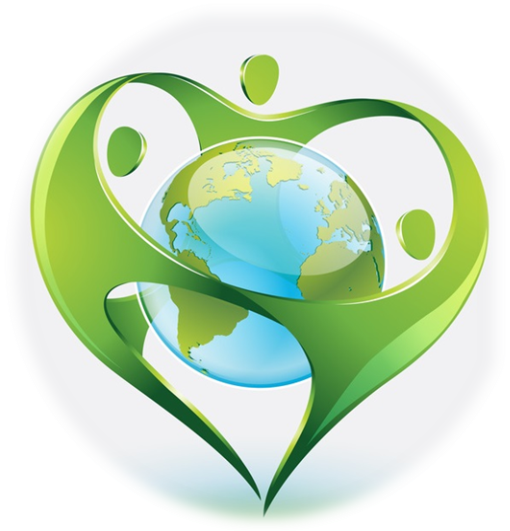 1.Общие положенияВолонтеры (от англ.Volunteer - доброволец) – это люди, делающие что-либо по своей воле, по согласию, а не по принуждению. Волонтерские или добровольческие организации - это свободные союзы людей, объединенных каким-либо общим специальным интересом. Их деятельность связана, как правило, с благотворительностью, милосердием. Волонтерское движение сейчас развивается довольно бурно. И одна из основных причин этого – добровольность и свобода выбора. Добровольно выбранная социально значимая деятельность неизмеримо выше для личности подростка навязанной извне.Волонтерство - это институт воспитания, справедливости, дружбы, милосердия, вдохновения, ответственности, созидательности, терпимости, трудолюбия, умеренности, добра. Волонтерская деятельность является одним из видов благотворительной деятельности и осуществляется на основании Закона РФ "О благотворительной деятельности и благотворительных организациях" № 135-ФЗ от 7 июля 1995 г. и настоящего Положения, и ФЗ о добровольчестве (волонтёрстве) от  1 января 2014 года. Школьное волонтерское движение «Экопатруль»  является добровольным объединением учащихся, и создается в целях работы с детьми в сфере экологического воспитания и для формирования бережного отношения к окружающей природе.Цели и задачи2.1. Цель волонтерского движения «Экопатруль»: создание организационно-педагогических условий для:  - совершенствования внеучебной работы по экологическому воспитанию; - организации социально-активного досуга детей и подростков; - активизации в работе по улучшению состояния территории школы, посёлка и контролю за экологическим поведением людей; - воспитания у молодежи коллективного духа и любви к окружающей природе; - обретения навыков культурного проживания в социуме;2.1. Задачи:- применять на практике имеющиеся знания по охране окружающей среды;- охраны памятников архитектуры и территорий, имеющих историческое, культовое, культурное или природоохранное значение, и мест захоронения;- организация благотворительной деятельности. - помочь каждому самостоятельно включиться в решение экологических проблем; - научить работать в команде, выработать командный дух;- привлекать молодежь к пропаганде бережного отношения к природе.-возродить традиции национального праздника, каким являлся субботник в советское время.3. Организационно-правовые основы деятельности отряда3.1. Волонтерское движение «Экопатруль» создается на основании приказа директора образовательного учреждения и действует в соответствии с Положением о волонтёрском движении «Экопатруль», планом работы отряда;3.2. Руководит движением учитель/заместитель руководителя, назначенный приказом директора; 3.3. Приём в члены «Экопатруля» проводится на основе устного заявления учащегося на ученическом совете;3.4. В конце учебного года подводятся итоги работы волонтёрского экологического движения «Экопатруль»4. Участники движения4.1. Участниками волонтерского движения могут быть подростки, добровольно принимающие идеи волонтерского движения и согласные реализовывать их в своей жизнедеятельности. 
4.2. Участники волонтерского движения объединены  в волонтерские отряды по направлениям деятельности.4.3.Руководящим общественным органом выступает Совет волонтеров, в который входят представители отрядов.4.4. Возглавляет  и курирует движение учитель из педагогического состава, назначенный приказом директора школы.5. Права участников движения5.1. Каждый участник движения имеет право на участие в планировании и реализации волонтерской деятельности.
5.2. Каждый участник движения имеет право на поддержку своих инициатив и защиту своих прав со стороны участников движения.
5.3. Каждый участник движения может быть избран в Совет волонтеров.5.4.  Защищать права и интересы населения, развивать экологическую культуру.5.5.  Оказывать всемерное содействие государственным органам в борьбе с нарушениями природоохранного законодательства.5.6.  Требовать от соответствующих органов предоставления своевременной и достоверной информации о загрязнении природной среды, мерах ее охраны;5.7. На создание ему необходимых условий труда, обеспечение ему безопасности, защиту законных прав и интересов во время работы.6. Обязанности участников движения6.1.  Активно участвовать в делах отряда, своевременно и точно выполнять задания;6.2.  Быть примером в реализации мероприятий по охране окружающей среды; 6.3. Пропагандировать среди детей младшего возраста и сверстников идеи бережного отношения к природе;6.4. Участвовать в предупреждении граждан в нарушении чистоты посёлка;6.5. Соблюдать правила техники безопасности при выполнении своих обязанностей.  7. Принципы деятельности участников волонтерского движения7.1. Законность. 
7.2. Добровольность.
7.3. Осознание членами волонтерского движения личностной и социальной значимости своей деятельности.
7.4. Непрерывность и систематичность. 
7.5. Гласность.
7.6. Самоуправление.8. Основные направления деятельности участников волонтерского движения8.1. Разработка предложений по формированию приоритетных направлений деятельности волонтерского движения.8.2. Участие в экологических субботниках.8.3. Участие во всероссийских,  областных и районных экологических акциях. 8.4. Информирование населения, в том числе через средства массовой информации о деятельности волонтерского движения.8.5. Привлечение новых единомышленников к участию в профилактической работе.8.6. Создание летних лагерей с образовательной и культурно-оздоровительной  программой экологической направленности.8.7. Принятие активного участия в пропаганде экологических идей (разработка и распространение наглядных материалов: буклетов, листовок, выпуск тематических школьных газет и т.д.).9. Атрибуты волонтёрского движения «Экопатруль»9.1. Эмблема;9.2. Девиз; 9.3. Элементы парадной формы.  Парадная форма предназначается для проведения пропагандистских мероприятий, при участии в акциях, праздничных мероприятиях и т. п. Расходы на приобретение парадной формы финансируются родителями учащихся, привлеченных средств учредительных и заинтересованных организаций.10. Документация10.1. Паспорт отряда (список членов отряда, атрибуты отряда и пр.); 10.2. План работы с отрядом на учебный год; 10.3. Положения о районных, областных и пр. мероприятиях; 10.4. Журнал учета проводимых мероприятий;10.5. Волонтерские личные книжки участников движения «Экопатруль».Формы поощрения участников движения11.1.  Награждение от официальных лиц;11.2.  Запись в портфолио школьника; 11.3. Награждение сувенирной имиджевой продукцией отряда;11.3. Участие в выездных семинарах,  туристических поездках. 11.4. Выпускникам волонтёрского движения  после прохождения государственной (итоговой) аттестации выдается волонтерская личная книжка государственного образца о волонтерстве.